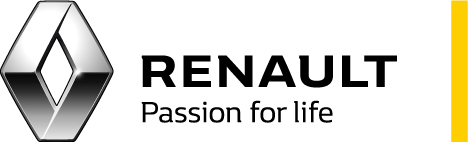 Communiquéde presseUrdorf, le 24 février 2020AVANTAGE CLIENT JUSQU’À CHF 10 000.–.RENAULT RÉINTRODUIT L’EURO-BONUS EN SUISSENouvel Euro-Bonus Renault pouvant atteindre CHF 10’000.–Renault fait profiter directement ses clients de la baisse du cours de l’EuroL’Euro-Bonus est valable à partir d’aujourd’hui, 24 février 2020, à l’achat d’un véhicule Renault neuf en SuisseIl est cumulable avec toutes les autres promotions Autres nouveautés: le Green Leasing à 0 %, la Wallbox offerte et la garantie cinq ans sur Nouvelle ZOEUrdorf, le 24 février 2020 – Renault réintroduit dès à présent l’Euro-Bonus dont se souviennent certainement de nombreux clients qui en avaient entendu parler en 2015. Cette année-là, Renault avait été la seule marque à réagir immédiatement à la baisse du cours de change en introduisant un Euro-Bonus. L’histoire se répète à nouveau. Le nouvel Euro-Bonus Renault est valable sur toute la gamme de véhicules particuliers, de Twizy à deux places 100 % électrique à Nouveau Trafic SpaceNomad, le camping-car de la marque au losange.«L’évolution du cours euro/franc nous a poussés à réintroduire l’Euro-Bonus pour les clients particuliers et donc à faire profiter directement nos clients de l’avantage lié au cours actuel de la devise européenne», explique Claude Gregorini, Country Operations Director de Renault Suisse SA. «Nos clients peuvent dorénavant profiter d’un avantage client pouvant atteindre CHF 10’000.– à la commande d’un des derniers modèles Renault, ZOE 100 % électrique, Clio hybride E-TECH, Captur E-TECH Plug-in Hybrid ou des autres produits de notre gamme de véhicules particuliers. Cet avantage client s’applique à tout achat d’un véhicule neuf Renault, sans aucune restriction», ajoute M. Gregorini. Pour chaque modèle, Renault accorde un Euro-Bonus spécifique compris entre CHF 1’000.– pour Twizy et CHF 5’000.– pour Mégane et même CHF 10’000.– pour Talisman ou Espace. Sur Nouvelle ZOE 100 % électrique, l’Euro-Bonus de CHF 5’000.– peut même être cumulé avec le Green Leasing attractif à 0 %. Les clients achetant ZOE bénéficient en outre d’une garantie prolongée à cinq ans et d’une station de recharge à domicile offerte.CUMULABLE AVEC LE BONUS ÉCO ET AVEC LE LEASING À 0 % OU LE LEASING PLATINUM À 0,9 % En parallèle, Renault offre un bonus éco sur certaines motorisations. Sont concernés Twingo, équipée du moteur essence de 75 ch (bonus éco de CHF 500.–) ainsi que Clio, Captur, Mégane, Scenic et Kadjar dotés des moteurs diesel Blue dCi de 85 à 120 ch (bonus éco de CHF 1 000.–). Le bonus éco est cumulable avec l’Euro-Bonus. L’achat d’une voiture neuve devient encore plus intéressant avec l’offre de financement actuelle. Les partenaires officiels de Renault proposent dans toute la Suisse un Green Leasing à 0 % sans acompte pour Nouvelle ZOE et le leasing Platinum à 0,9 % sur tous les autres modèles. Le leasing inclut le contrat d’entretien couvrant les frais d’entretien, l’assurance casco complète et l’assurance mensualités. DISCOVERY DAYS RENAULT DU 19 AU 21 MARS 2020Ceux qui souhaitent acheter une voiture neuve ces prochaines semaines ou ces prochains mois devraient se rendre chez leur concessionnaire Renault pour découvrir de plus près les nouveaux modèles attractifs. Du 19 au 21 mars 2020, les partenaires Renault invitent en effet aux Discovery Days Renault en Suisse. Autrement dit, le printemps peut donc venir et avec lui l’enthousiasme suscité par la conduite des tout derniers modèles Renault. Vous trouverez de plus amples informations sur les Discovery Days Renault, les différents modèles et offres, les partenaires commerciaux participants et leurs horaires d’ouverture sur Internet: www.renault-discoverydays.ch Les informations les plus récentes et les calculs des prix des véhicules neufs assortis de l’Euro-Bonus sont disponibles auprès des concessionnaires Renault officiels ou sur www.renault.ch
*  *  *À PROPOS DU GROUPE RENAULTConstructeur automobile depuis 1898, le Groupe Renault est un groupe international présent dans 134 pays qui a vendu près de 3,8 millions de véhicules en 2019. Il réunit aujourd’hui plus de 180’000 collaborateurs, dispose de 36 sites de fabrication et 12’700 points de vente dans le monde. Pour répondre aux grands défis technologiques du futur et poursuivre sa stratégie de croissance rentable, le groupe s’appuie sur son développement à l’international. Il mise sur la complémentarité de ses cinq marques (Renault, Dacia, Renault Samsung Motors, Alpine et LADA), le véhicule électrique et son alliance unique avec Nissan et Mitsubishi. Avec sa propre écurie en Formule 1, Renault fait du sport automobile un vecteur d’innovation et de notoriété de la marque.Présent en Suisse depuis 1927, le Groupe Renault commercialise en Suisse trois marques du Groupe, Renault, Dacia et Alpine. En 2019, plus de 24’500 nouvelles automobiles et véhicules utilitaires légers fabriqués par le Groupe Renault ont été immatriculés en Suisse. Avec plus de 2’000 mises en circulation de ZOE, Kangoo Z.E. et Master Z.E. en 2019, Renault détient plus de 15 % de part de marché dans la catégorie des véhicules 100 % électriques.Le réseau de distribution des trois marques évolue continuellement et compte désormais 200 partenaires qui proposent les produits et services du groupe dans 228 points de vente.*  *  *Les communiqués de presse et les photos sont consultables et/ou téléchargeables sur le site médias Renault: www.media.renault.ch